C«ng ty cæ phÇn taxi gas sµI gßn petrolimex        céng hoµ x· héi chñ nghÜa viÖt nam                                                                                          §éc lËp – Tù do – H¹nh phóc         __________________________                                ______________________           Sè:            /P Taxi-Q§.H§QT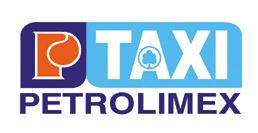 TP. Hå ChÝ Minh, ngµy       th¸ng 08 n¨m 2015QuyÕt ®ÞnhCña H§QT c«ng ty cæ phÇn taxi gas sµi gßn petrolimex "V/v thôi nhiệm vụ caùn boä"HÑQT c«ng ty cæ phÇn taxi gas sµi gßn petrolimex- C¨n cø LuËt doanh nghiÖp ®­îc quèc Héi n­íc Céng hoµ x· héi chñ nghÜa ViÖt  kho¸ XI th«ng qua t¹i kú häp thø 8 ngµy  vµ cã hiÖu lùc töø  ngµy ;- Caên cöù Ñieàu leä hoaït ñoäng cuûa Coâng ty cæ phÇn Taxi gas Saøi Goøn Petrolimex ñöôïc Ñaïi Hoäi ñoàng coå ñoâng thöôøng nieân naêm 2014 thoâng qua ngaøy  09/05/2014;- Caên cöù đơn xin thôi việc của bà Nguyễn Thị Thủy;QuyÕt ®Þnh§iÒu 1: Đồng ý để bà Nguyễn Thị Thủy thôi giữ chức kế toán trưởng Coâng ty cổ phần taxi gas Sài Gòn Petrolimex keå töø ngaøy 17 thaùng 08 naêm 2015 theo nguyện vọng cá nhân.§iÒu 2:  Bà Nguyễn Thị Thủy coù traùch nhieäm baøn giao nhieäm vuï, hoà sô taøi lieäu, taøi saûn tính ñeán ngaøy 17/08/2015 theo chæ ñaïo cuûa Giám đốc Công ty.Ñieàu 3: Caùc oâng Uyû vieân HÑQT Coâng ty, Giaùm ñoác Coâng ty vaø bà Nguyễn Thị Thủy chòu traùch nhieäm thi haønh quyeát ñònh naøy./.                                                                                     TM. HOÄI ÑOÀNG QUAÛN TRÒ                                                                                                 CHUÛ TÒCHN¬i nhËn:- Nh­ ®iÒu 3.- BKS.- L­u VT, KTNS.                                                                                                     KAKAZU SHOGO